2024 г.Конкурсное задание разработано экспертным сообществом и утверждено Менеджером компетенции, в котором установлены нижеследующие правила и необходимые требования владения профессиональными навыками для участия в соревнованиях по профессиональному мастерству.Конкурсное задание включает в себя следующие разделы:1. ОСНОВНЫЕ ТРЕБОВАНИЯ КОМПЕТЕНЦИИ	31.1. ОБЩИЕ СВЕДЕНИЯ О ТРЕБОВАНИЯХ КОМПЕТЕНЦИИ	31.2. ПЕРЕЧЕНЬ ПРОФЕССИОНАЛЬНЫХ ЗАДАЧ СПЕЦИАЛИСТА ПО КОМПЕТЕНЦИИ «Облачные технологии»	31.3. ТРЕБОВАНИЯ К СХЕМЕ ОЦЕНКИ	91.4. СПЕЦИФИКАЦИЯ ОЦЕНКИ КОМПЕТЕНЦИИ	91.5. КОНКУРСНОЕ ЗАДАНИЕ	101.5.1. Разработка/выбор конкурсного задания	101.5.2. Структура модулей конкурсного задания (инвариант/вариатив)	102. СПЕЦИАЛЬНЫЕ ПРАВИЛА КОМПЕТЕНЦИИ	132.1. Личный инструмент конкурсанта	132.2. Материалы, оборудование и инструменты, запрещенные на площадке	133. Приложения	13ИСПОЛЬЗУЕМЫЕ СОКРАЩЕНИЯ1. ИКС – Информационно коммуникационная система2. КС – Компьютерная сеть3. ОС – Операционная система 1. ОСНОВНЫЕ ТРЕБОВАНИЯ КОМПЕТЕНЦИИ1.1. ОБЩИЕ СВЕДЕНИЯ О ТРЕБОВАНИЯХ КОМПЕТЕНЦИИТребования компетенции (ТК) «Облачные технологии» определяют знания, умения, навыки и трудовые функции, которые лежат в основе наиболее актуальных требований работодателей отрасли. Целью соревнований по компетенции является демонстрация лучших практик и высокого уровня выполнения работы по соответствующей рабочей специальности или профессии. Требования компетенции являются руководством для подготовки конкурентоспособных, высококвалифицированных специалистов / рабочих и участия их в конкурсах профессионального мастерства.В соревнованиях по компетенции проверка знаний, умений, навыков и трудовых функций осуществляется посредством оценки выполнения практической работы. Требования компетенции разделены на четкие разделы с номерами и заголовками, каждому разделу назначен процент относительной важности, сумма которых составляет 100.1.2. ПЕРЕЧЕНЬ ПРОФЕССИОНАЛЬНЫХ ЗАДАЧ СПЕЦИАЛИСТА ПО КОМПЕТЕНЦИИ «Облачные технологии»Таблица №1Перечень профессиональных задач специалиста1.3. ТРЕБОВАНИЯ К СХЕМЕ ОЦЕНКИСумма баллов, присуждаемых по каждому аспекту, должна попадать в диапазон баллов, определенных для каждого раздела компетенции, обозначенных в требованиях и указанных в таблице №2.Таблица №2Матрица пересчета требований компетенции в критерии оценки1.4. СПЕЦИФИКАЦИЯ ОЦЕНКИ КОМПЕТЕНЦИИОценка Конкурсного задания будет основываться на критериях, указанных в таблице №3:Таблица №3Оценка конкурсного задания1.5. КОНКУРСНОЕ ЗАДАНИЕОбщая продолжительность Конкурсного задания: 15 ч.Количество конкурсных дней: 3 днейВне зависимости от количества модулей, КЗ должно включать оценку по каждому из разделов требований компетенции.Оценка знаний участника должна проводиться через практическое выполнение Конкурсного задания. В дополнение могут учитываться требования работодателей для проверки теоретических знаний / оценки квалификации.1.5.1. Разработка/выбор конкурсного заданияКонкурсное задание состоит из 3 модулей, включает обязательную к выполнению часть (инвариант) – 2 модулей, и вариативную часть – 1 модулей. Общее количество баллов конкурсного задания составляет 100.Обязательная к выполнению часть (инвариант) выполняется всеми регионами без исключения на всех уровнях чемпионатов.Количество модулей из вариативной части, выбирается регионом самостоятельно в зависимости от потребностей работодателей региона в соответствующих специалистах. В случае если ни один из модулей вариативной части не подходит под запрос работодателя конкретного региона, то вариативный (е) модуль (и) формируется регионом самостоятельно под запрос работодателя. При этом, время на выполнение модуля (ей) и количество баллов в критериях оценки по аспектам не меняются (Приложение 3. Матрица конкурсного задания).1.5.2. Структура модулей конкурсного задания (инвариант/вариатив)Модуль А.  (Развертывание пула серверов для организации сетевого взаимодействия) Время на выполнение модуля 5 часов.Задания: Целью работы является развертывание системы виртуальных машин (гипервизора тип 1), а также виртуальных машин для последующего разворачивания на них приложений.В модуле А1 необходимо настроить BIOS сервера для работы с системой виртуализации, установить систему виртуализации с использованием USB накопителя, настроить сетевое подключение сервера виртуальных машин и клиента, с которого будет осуществляется настройка и проверка работоспособности виртуальных машин. В модуле А2 необходимо создать виртуальные машины web-сервера, сервера 1С, сервера баз данных. Выделить достаточное количество ресурсов, установить операционную систему на виртуальные машины с использованием соответствующих ISO-образов. В модуле А3 необходимо произвести настройку сетевых интерфейсов на виртуальных машинах, связав их в общую сеть с клиентом.Модуль Б.  (развертывание приложений в отказоустойчивой масштабируемой инфраструктуре на основе виртуальных машин)Время на выполнение модуля 5 часовЗадания: Целью работы является развертывание приложений в отказоустойчивой масштабируемой инфраструктуре на базе локального сервера с доступом в сеть интернет. В вашем распоряжении имеется ограниченный набор сервисов, который включает в себя web-сервер, сервер 1С и базу данных SQL.В модуле Б1 необходимо на виртуальной машине разместить web-сервер, содержащий стандартные компоненты для работы web-сервисов, отредактировать конфигурационные файлы веб-сервера для настройки портов, виртуальных хостов и других параметров, а также создать HTML страницу на которой будут расположены элементы перехода на страницу сервера 1С и мониторинга серверов.В модуле Б2 необходимо на виртуальной машине разместить SQL сервер баз данных. Настроить необходимые конфигурационные файлы, а также создать базу данных для модуля Б3.В модуле Б3 необходимо на виртуальной машине разместить сервер 1С, произвести его первоначальную настройку, разместить публикацию страницы базы данных на web-сервере, а в качестве сервера баз данных использовать базу данных созданную в модуле Б2, а также установить на клиентский компьютер клиент 1С и добавить в список созданный сервер.Модуль В.  (Обеспечение отказоустойчивости масштабируемой инфраструктуры на основе виртуальных машин)Время на выполнение модуля 5 часов.Задания: Целью работы является настройка резервного копирования и связи взаимодействия серверов в отказоустойчивой масштабируемой инфраструктуре на основе виртуальных машин. В модуле В1 необходимо настроить мониторинг серверов, а также произвести установку и настройку системы мониторинга серверов на виртуальной машине web-сервера. Добавить мониторинг состояния всех виртуальных машин на экран мониторинга.В модуле В2 необходимо обеспечить отказоустойчивость серверов настроив автоматический бекап на виртуальных машинах со следующей схемой: бекапы базы данных должны быть размещены на всех виртуальных машинах, бекап web-сервера должен быть размещен на сервере 1С, бекап сервера 1С должен быть размещён на web-сервере.2. СПЕЦИАЛЬНЫЕ ПРАВИЛА КОМПЕТЕНЦИИЗанимаемые рабочие места участниками определяется жеребьевкой. До начала каждого модуля участники получают 15-минутный инструктаж от своих экспертов-наставников.Участники имеют право задавать уточняющие вопросы экспертам (кроме эксперта наставника) и вправе получить ответ, если вопрос не предполагает получения информации о реализации конкретной технологии2.1. Личный инструмент конкурсантаНулевой - нельзя ничего привозить.2.2. Материалы, оборудование и инструменты, запрещенные на площадкеМобильные устройства, устройства фото-видео фиксации, носители информации, не использующиеся по заданию.3. ПриложенияПриложение №1 Инструкция по заполнению матрицы конкурсного заданияПриложение №2 Матрица конкурсного заданияПриложение №3 Критерии оценкиПриложение №4 Инструкция по охране труда и технике безопасности по компетенции «Облачные технологии».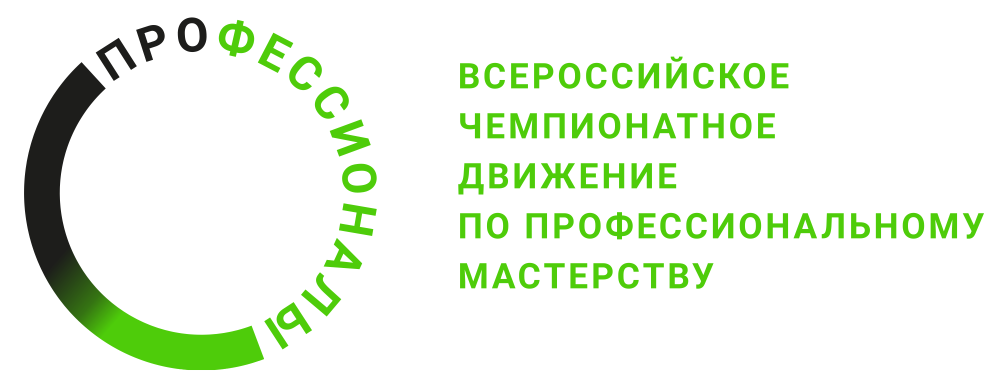 № п/пРазделВажность в %1Выполнение работ по выявлению и устранению инцидентов в информационно-коммуникационных системах251- Специалист должен знать и понимать:Лицензионные требования по настройке и эксплуатации устанавливаемого программного обеспеченияОсновы архитектуры, устройства и функционирования вычислительных системПринципы организации, состав и схемы работы операционных системСтандарты информационного взаимодействия системРегламенты проведения профилактических работ на администрируемой информационно-коммуникационной системеИнструкции по установке администрируемых сетевых устройствИнструкции по эксплуатации администрируемых сетевых устройствИнструкции по установке администрируемого программного обеспеченияИнструкции по эксплуатации администрируемого программного обеспеченияТребования охраны труда при работе с аппаратными, программно-аппаратными и программными средствами администрируемой информационно-коммуникационной системы.251- Специалист должен уметь:Идентифицировать инциденты, возникающие при установке программного обеспечения, и принимать решение об изменении процедуры установкиОценивать степень критичности инцидентов при работе прикладного программного обеспеченияУстранять возникающие инцидентыЛокализовать отказ и инициировать корректирующие действияПользоваться нормативно-технической документацией в области инфокоммуникационных технологийПроизводить мониторинг администрируемой информационно-коммуникационной системыКонфигурировать операционные системы сетевых устройствПользоваться контрольно-измерительными приборами и аппаратуройДокументировать учетную информацию об использовании сетевых ресурсов согласно утвержденному графику2Обеспечение работы технических и программных средств информационно-коммуникационных систем252- Специалист должен знать и пониматьИспользовать современные методы контроля производительности информационно-коммуникационной системы; Анализировать сообщения об ошибках в сетевых устройствах и операционных системах; Локализовывать отказ и инициировать корректирующие действия; Применять программно-аппаратные средства для диагностики отказов и ошибок сетевых устройств; Применять штатные программно-аппаратные средства для контроля производительности сетевой инфраструктуры информационно-коммуникационной системы; Применять внешние программно-аппаратные средства для контроля производительности сетевой инфраструктуры информационно-коммуникационной системы;252- Специалист должен уметь:Общие принципы функционирования аппаратных, программных и программно-аппаратных средств администрируемой сети; Архитектура аппаратных, программных и программно-аппаратных средств администрируемой сети; Инструкции по установке администрируемых сетевых устройств; Инструкции по эксплуатации администрируемых сетевых устройств; Инструкции по установке администрируемого программного обеспечения; Инструкции по эксплуатации администрируемого программного обеспечения; Протоколы канального, сетевого, транспортного и прикладного уровней модели взаимодействия открытых систем; Базовая эталонная модель взаимодействия открытых систем; Международные стандарты локальных вычислительных сетей; Модели информационно-телекоммуникационной сети «Интернет»; Регламенты проведения профилактических работ на администрируемой информационно-коммуникационной системе; Устройство и принцип работы кабельных и сетевых анализаторов; Средства глубокого анализа информационно-коммуникационной системы; Метрики производительности администрируемой информационно-коммуникационной системы; Регламенты проведения профилактических работ на администрируемой информационно-коммуникационной системе; Требования охраны труда при работе с сетевой аппаратурой администрируемой информационно-коммуникационной системы;253Реализация схемы резервного копирования, архивирования и восстановления конфигураций технических и программных средств информационно-коммуникационных систем по утвержденным планам253- Специалист должен знать и понимать:Общие принципы функционирования аппаратных, программных и программно-аппаратных средств администрируемой информационно-коммуникационной системы; Архитектура аппаратных, программных и программно-аппаратных средств администрируемой информационно-коммуникационной системы; Инструкции по установке администрируемых сетевых устройств информационно-коммуникационной системы; Инструкции по эксплуатации администрируемых сетевых устройств информационно-коммуникационной системы; Инструкции по установке администрируемого программного обеспечения; Инструкции по эксплуатации администрируемого программного обеспечения; Протоколы канального, сетевого, транспортного и прикладного уровней модели взаимодействия открытых систем; Базовая эталонная модель взаимодействия открытых систем для управления сетевым трафиком; Международные стандарты локальных вычислительных сетей Регламенты проведения профилактических работ на администрируемой информационно-коммуникационной системе; Требования охраны труда при работе с сетевой аппаратурой администрируемой информационно-коммуникационной системы;253- Специалист должен уметь:Использовать процедуры восстановления данных; определять точки восстановления данных; работать с серверами архивирования и средствами управления операционных систем; Пользоваться нормативно-технической документацией в области инфокоммуникационных технологий; Выполнять плановое архивирование программного обеспечения пользовательских устройств согласно графику;254.Внесение изменений в технические и программные средства информационно-коммуникационных систем по утвержденному плану работ254.- Специалист должен знать и понимать:Использовать современные методы контроля производительности информационно-коммуникационной системы; Анализировать сообщения об ошибках в сетевых устройствах и операционных системах; Локализовывать отказ и инициировать корректирующие действия; Применять программно-аппаратные средства для диагностики отказов и ошибок сетевых устройств; Применять штатные программно-аппаратные средства для контроля производительности сетевой инфраструктуры информационно-коммуникационной системы; Применять внешние программно-аппаратные средства для контроля производительности сетевой инфраструктуры информационно-коммуникационной системы;254.- Специалист должен уметь:Общие принципы функционирования аппаратных, программных и программно-аппаратных средств администрируемой сети; Архитектура аппаратных, программных и программно-аппаратных средств администрируемой сети; Инструкции по установке администрируемых сетевых устройств; Инструкции по эксплуатации администрируемых сетевых устройств; Инструкции по установке администрируемого программного обеспечения; Инструкции по эксплуатации администрируемого программного обеспечения; Протоколы канального, сетевого, транспортного и прикладного уровней модели взаимодействия открытых систем; Базовая эталонная модель взаимодействия открытых систем; Международные стандарты локальных вычислительных сетей; Модели информационно-телекоммуникационной сети «Интернет»; Регламенты проведения профилактических работ на администрируемой информационно-коммуникационной системе; Устройство и принцип работы кабельных и сетевых анализаторов; Средства глубокого анализа информационно-коммуникационной системы; Метрики производительности администрируемой информационно-коммуникационной системы; Регламенты проведения профилактических работ на администрируемой информационно-коммуникационной системе; Требования охраны труда при работе с сетевой аппаратурой администрируемой информационно-коммуникационной системы;25Критерий/МодульКритерий/МодульКритерий/МодульКритерий/МодульКритерий/МодульИтого баллов за раздел ТРЕБОВАНИЙ КОМПЕТЕНЦИИИтого баллов за раздел ТРЕБОВАНИЙ КОМПЕТЕНЦИИРазделы ТРЕБОВАНИЙ КОМПЕТЕНЦИИAБВВРазделы ТРЕБОВАНИЙ КОМПЕТЕНЦИИ1101015153535Разделы ТРЕБОВАНИЙ КОМПЕТЕНЦИИ2101015153535Разделы ТРЕБОВАНИЙ КОМПЕТЕНЦИИ31020--3030Итого баллов за критерий/модульИтого баллов за критерий/модуль30403030100100КритерийКритерийМетодика проверки навыков в критерииАРазвертывание пула серверов для организации сетевого взаимодействияОпределяется регионом в соответствии с используемыми ОС и Сетевым оборудованиемБРазвертывание web-приложения в отказоустойчивой масштабируемой инфраструктуре на основе виртуальных машинОпределяется регионом в соответствии с используемыми ОС и Сетевым оборудованиемВНастройка туннелирования и связи взаимодействия серверов в отказоустойчивой масштабируемой инфраструктуре на основе виртуальных машинОпределяется регионом в соответствии с используемыми ОС и Сетевым оборудованием